Кресло ErickПАСПОРТ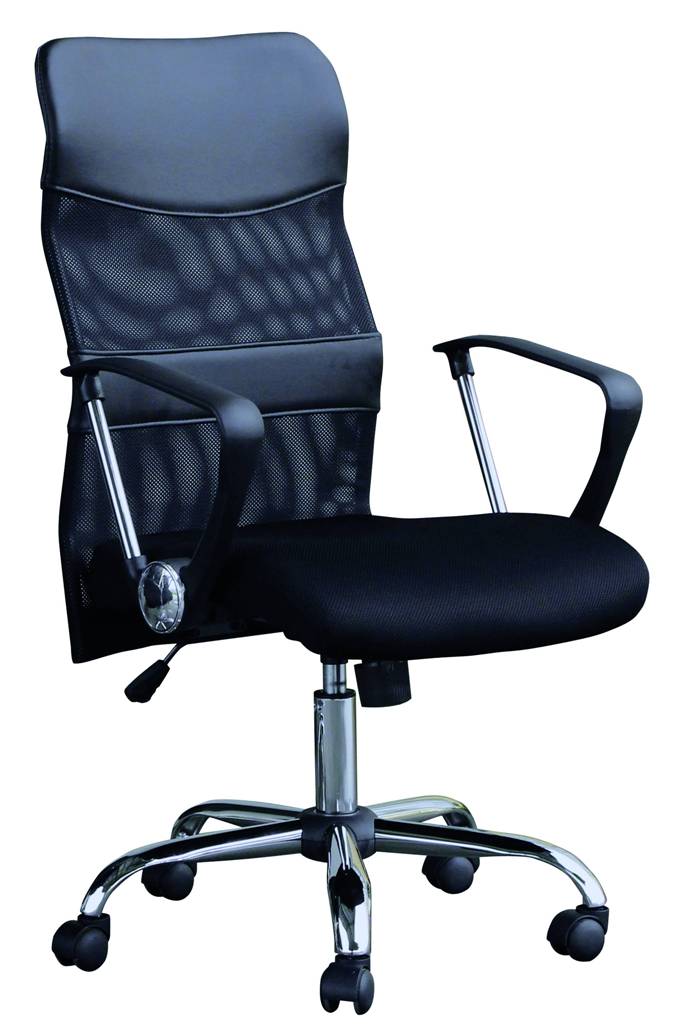 ALILAND.MARKETКомплект поставки.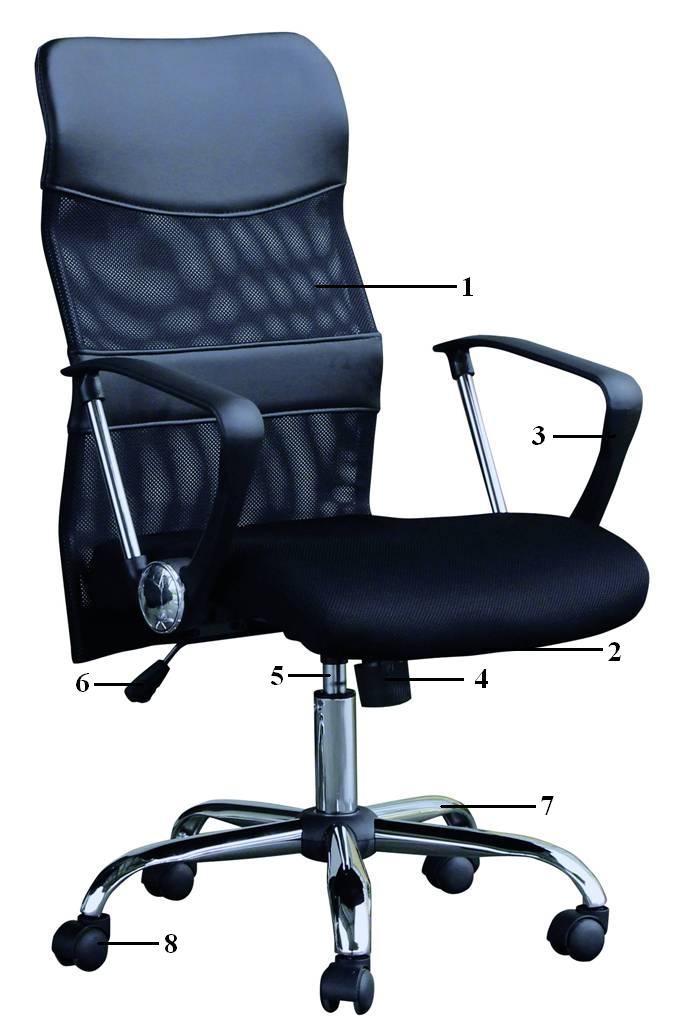 1 – Спинка2 – Сиденье3 – Подлокотники4 – Механизм TOP-GUN5 – Газлифт6 – Крестовина7 – Ручка механизма подъёма8 – Ручка механизма качания9 – Ролики А также: болты, шайбы, шестигранный ключ, заглушкиНазначение.Кресло Erick (далее – кресло) предназначено для комфортной работы за компьютерным или письменным столом на работе или дома.Устройство и принцип работы.Кресло обтянуто эко кожей Oregon 3-й категории и сетчатым материалом. Используемые цветовые варианты: чёрный. 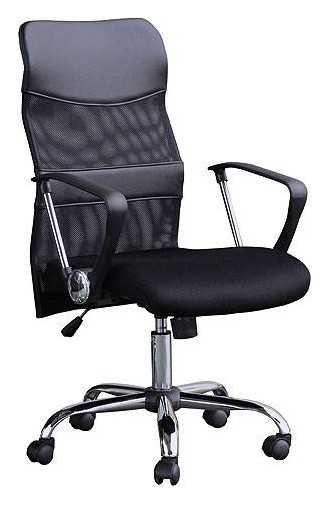 Подлокотники сделаны из хромированного металла и прочного стеклопластика.Кресло обладает механизмом качания, который управляет наклоном кресла и позволяет зафиксировать спинку и сиденье в рабочем положении - TOP-GUN.Газлифт обеспечивает амортизацию и плавную регулировку кресла по высоте.Крестовина сделана из хромированного металла.Ручка механизма подъёма отвечает за регулировку кресла по высоте.Ручка механизма качания в выдвинутом состоянии регулирует наклон качания кресла и отвечает за фиксацию изделия в рабочем положении.Ролики прорезиненные.Сборка.Информация по сборке изделия указана в инструкции по сборке, прилагаемой к данному креслу. ВНИМАНИЕ! Если изделие хранилось при температуре до +5 градусов, перед сборкой необходимо дать креслу нагреться около 2 часов в помещении при комнатной температуре.Технические характеристики.Артикул: 3012H (black)Страна производства: КитайОбщие.Крестовина.                                                                                                                тест BIFMAПодлокотники.                                                                                                          тест BIFMAСпинка.Сиденье.Общие габариты сиденья с подлокотниками – 64 смМеханизмы.Обивка. Мягкий наполнитель.Ролики.Параметры упаковки:Размер упаковки  (Ш хВ хГ) ……. 25х75х60 смОбъём упаковки …………………. 0,1 м3Вес брутто ………………………... 15 кгВысота ………………….…. 115-125 смГлубина сиденья …………... 50 смВысота сиденья …………… 45-55 смВысота спинки ……….……. 63 смШирина сиденья …………... 51 смmax допустимая нагрузка …. 150 кгЦельнолитая металлическаяМатериал – хромированный металлПятилучеваяДиаметр …… 70 см max статическая нагрузка …. 150 кг Цельнолитые металлическиеМатериал – хром. металл / стеклопластикВысота ……. 63 смОснова – фанера (толщина 1,2 см)Ширина …... 48 смОбивка - Эко кожа / Сетчатый материалТолщина ….. 2 смНаполнитель – отсутствуетШирина …….. 51 смОбивка – Сетчатый материалГлубина …….. 50 смОснова – фанера (толщина 1,2 см)Толщина …..... 6 см Наполнитель – пенополиуретанTOP-GUNФункция качания; Фиксация кресла в рабочем положенииГаз-лифт4-й категории стабильности(200000 циклов динамической нагрузки 250 кг)Эко кожа Oregon 3-й категорииСостав: полиэстер 70%; полиуретан 25%; хлопок  5%.Сетчатый материалПенополиуретанПлотность: 24кг/м.кубНейлонДиаметр штока ……… 11 мм